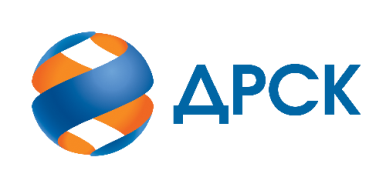 Акционерное Общество«Дальневосточная распределительная сетевая компания»ПРОТОКОЛ № 539/УКС-ВПзаседания Закупочной комиссии по запросу котировок в электронной форме на право заключения договора на выполнение работ: «Мероприятия по строительству и реконструкции электрических сетей до 20 кВ для технологического присоединения потребителей (в том числе ПИР) на территории СП "ПЮЭС" и "ПЦЭС" филиала "Приморские ЭС "(г.Уссурийск)", лот № 90118-КС-КС ПИР СМР-2020-ДРСК№ ЕИС – 32009252960   СПОСОБ И ПРЕДМЕТ ЗАКУПКИ: запрос котировок в электронной форме на право заключения договора на договора на выполнение работ: «Мероприятия по строительству и реконструкции электрических сетей до 20 кВ для технологического присоединения потребителей (в том числе ПИР) на территории СП "ПЮЭС" и "ПЦЭС" филиала "Приморские ЭС "(г.Уссурийск)", лот № 90118-КС-КС ПИР СМР-2020-ДРСККОЛИЧЕСТВО ПОДАННЫХ ЗАЯВОК НА УЧАСТИЕ В ЗАКУПКЕ: 4 (четыре) заявки:КОЛИЧЕСТВО ОТКЛОНЕННЫХ ЗАЯВОК:2 (две) заявки.ВОПРОСЫ, ВЫНОСИМЫЕ НА РАССМОТРЕНИЕ ЗАКУПОЧНОЙ КОМИССИИ: О рассмотрении результатов оценки заявок Участников.Об отклонении заявки Участника ООО «ДАЛЬНЕВОСТОЧНАЯ МОНТАЖНАЯ КОМПАНИЯ»Об отклонении заявки Участника ООО «СТРОИТЕЛЬНАЯ КОМПАНИЯ "МОНТАЖ-СЕРВИС» О признании заявок соответствующими условиям Документации о закупке.О ранжировке заявок.О выборе победителя закупки.РЕШИЛИ:По вопросу № 1Признать объем полученной информации достаточным для принятия решения.Принять к рассмотрению заявки следующих участников:По вопросу №2Отклонить заявку Участника ООО "ДАЛЬНЕВОСТОЧНАЯ МОНТАЖНАЯ КОМПАНИЯ" ИНН/КПП2506012068/250601001 ОГРН 1172536025507  от дальнейшего рассмотрения на основании п.4.9.6. «б» Документации о закупке, как несоответствующую следующим требованиям:По вопросу №3Отклонить заявку Участника Заявка ООО СТРОИТЕЛЬНАЯ КОМПАНИЯ "МОНТАЖ-СЕРВИС" ИНН/КПП2511099508/251101001 ОГРН 1162511053033 от дальнейшего рассмотрения на основании п.4.9.6. «б» Документации о закупке, как несоответствующую следующим требованиям:По вопросу №4Признать заявки: Признать заявки: ООО "ПРИМОРСКАЯ УНИВЕРСАЛЬНАЯ СТРОИТЕЛЬНАЯ КОМПАНИЯ" ИНН/КПП 2502059234/250201001 ОГРН 1182536028960,ООО"УССУРЭЛЕКТРОМОНТАЖ"ИНН/КПП2511038625/251101001ОГРН 1022500866838 соответствующими условиям Документации о закупке и принять их к дальнейшему рассмотрению.По вопросу № 5Утвердить ранжировку заявок:По вопросу № 6Признать Победителем закупки Участника, занявшего 1 (первое) место в ранжировке по степени предпочтительности для Заказчика: ООО "УССУРЭЛЕКТРОМОНТАЖ" ИНН/КПП2511038625/251101001 ОГРН 1022500866838 с ценой заявки  1 559 037,20 руб. без учета НДС. Срок выполнения работ: с момента заключения договора по 20.10.2020. Условия оплаты: Оплата за выполненные работы производится в течение 30 (тридцати) календарных дней с даты подписания Сторонами документов, указанных в пунктах 4.1 и 4.2 Договора, на основании счёта, выставленного Подрядчиком, и с учетом пунктов 3.4.2 и 3.4.3 Договора. Если Подрядчик является субъектом МСП, оплата за выполненные работы производится в течение 15 (пятнадцати) рабочих дней с даты подписания Сторонами документов, указанных в пунктах 4.1 и 4.2 Договора, на основании счёта, выставленного Подрядчиком, и с учетом пунктов 3.4.2 и 3.4.3 Договора. Гарантийные обязательства: Гарантийный срок по Договору составляет 60 (Шестьдесят) месяцев и начинает течь с даты подписания Сторонами Акта КС-11 либо с даты прекращения (расторжения) Договора. Гарантийный срок может быть продлен в соответствии с условиями Договора.Инициатору договора обеспечить подписание договора с Победителем не ранее чем через 10 (десять) календарных дней и не позднее 20 (двадцати) календарных дней после официального размещения итогового протокола по результатам закупки.Победителю закупки в срок не позднее 3 (трех) рабочих дней с даты официального размещения итогового протокола по результатам закупки обеспечить направление по адресу, указанному в Документации о закупке, информацию о цепочке собственников, включая бенефициаров (в том числе конечных), по форме и с приложением подтверждающих документов согласно Документации о закупке.Секретарь Закупочной комиссии 1 уровня  		                                  Г.М. Терёшкинаг. Благовещенск«24» июля 2020№п/пДата и время регистрации заявкиНаименование Участника, его адрес, ИНН и/или идентификационный номерЦена заявки, руб. без НДС 29.06.2020 08:06ОБЩЕСТВО С ОГРАНИЧЕННОЙ ОТВЕТСТВЕННОСТЬЮ "ПРИМОРСКАЯ УНИВЕРСАЛЬНАЯ СТРОИТЕЛЬНАЯ КОМПАНИЯ" ИНН/КПП 2502059234/250201001 
ОГРН 11825360289601 859 037,229.06.2020 08:44ОБЩЕСТВО С ОГРАНИЧЕННОЙ ОТВЕТСТВЕННОСТЬЮ"ДАЛЬНЕВОСТОЧНАЯ МОНТАЖНАЯ КОМПАНИЯ" ИНН/КПП 2506012068/250601001 
ОГРН 11725360255071 859 037,229.06.2020 08:48ОБЩЕСТВО С ОГРАНИЧЕННОЙ ОТВЕТСТВЕННОСТЬЮ СТРОИТЕЛЬНАЯ КОМПАНИЯ "МОНТАЖ-СЕРВИС" 
ИНН/КПП 2511099508/251101001 
ОГРН 11625110530331 850 000,0029.06.2020 04:58ОБЩЕСТВО С ОГРАНИЧЕННОЙ ОТВЕТСТВЕННОСТЬЮ "УССУРЭЛЕКТРОМОНТАЖ" 
ИНН/КПП 2511038625/251101001 
ОГРН 10225008668381 559 037,2№п/пДата и время регистрации заявкиНаименование Участника, его адрес, ИНН и/или идентификационный номерЦена заявки, руб. без НДС 29.06.2020 08:06ОБЩЕСТВО С ОГРАНИЧЕННОЙ ОТВЕТСТВЕННОСТЬЮ "ПРИМОРСКАЯ УНИВЕРСАЛЬНАЯ СТРОИТЕЛЬНАЯ КОМПАНИЯ" 
ИНН/КПП 2502059234/250201001 
ОГРН 11825360289601 859 037,229.06.2020 08:44ОБЩЕСТВО С ОГРАНИЧЕННОЙ ОТВЕТСТВЕННОСТЬЮ "ДАЛЬНЕВОСТОЧНАЯ МОНТАЖНАЯ КОМПАНИЯ" 
ИНН/КПП 2506012068/250601001 
ОГРН 11725360255071 859 037,229.06.2020 08:48ОБЩЕСТВО С ОГРАНИЧЕННОЙ ОТВЕТСТВЕННОСТЬЮ СТРОИТЕЛЬНАЯ КОМПАНИЯ "МОНТАЖ-СЕРВИС" 
ИНН/КПП 2511099508/251101001 
ОГРН 11625110530331 850 000,0029.06.2020 04:58ОБЩЕСТВО С ОГРАНИЧЕННОЙ ОТВЕТСТВЕННОСТЬЮ "УССУРЭЛЕКТРОМОНТАЖ" 
ИНН/КПП 2511038625/251101001 
ОГРН 10225008668381 559 037,2№ п/пОснования для отклонения1 В составе заявки участника отсутствуют копии документов, подтверждающие соответствие требованию Заказчика к наличию выписки из реестра членов СРО, выполняющих инженерные изыскания, подготовку проектной документации, что не соответствует п.6.1. тех.требований, в котором установлено следующее требование:«Участник должен предоставить в составе заявки копию выписки из реестра членов саморегулируемой организации (далее - СРО), основанной на членстве лиц:- выполняющих инженерные изыскания;…»- выполняющих подготовку проектной документации;…»По результатам дополнительной экспертизы замечание не снято. На повторный запрос недостающей информации необходимые документы Участником не представлены.2 В составе заявки участника отсутствуют копии документов, подтверждающие соответствие требованию Заказчика к наличию кадастровых инженеров, что не соответствует п.6.3.3-6.3.4 Тех. требований, в котором установлено следующее требование:«6.3.3. Для выполнения комплекса кадастровых работ (предусмотренных п. 4.) Участник должен иметь кадастровых инженеров, являющихся членами саморегулируемой организации кадастровых инженеров (на основании п. 2 ст. 33 Федерального закона от 24.07.2007 N 221-ФЗ (ред. от 02.08.2019) "О кадастровой деятельности" (с изм. и доп., вступ. в силу с 16.09.2019).6.3.4.  Соответствие требованию, установленному в п. 6.3.3 подтверждается путем представления Участником закупки в составе своей заявки сведений о кадровых ресурсах по форме «Справка о кадровых ресурсах», приведенной в Документации о закупке, а также с обязательным приложением копий документов, подтверждающих наличие и квалификацию персонала:   Для юридических лиц:- копии документов (выписка, свидетельство и т.д.), подтверждающих членство в саморегулируемой организации кадастровых инженеров, указанных лиц (не менее 2-х кадастровых инженеров), состоящих в штате организации;Для участников закупки - физических лиц, зарегистрированных в качестве индивидуального предпринимателя:- копии документов (выписка, свидетельство и т.д.), подтверждающих членство в саморегулируемой организации кадастровых инженеров.В случае отсутствия возможности самостоятельного выполнения кадастровых работ, Участник должен представить следующие копии документов (определяется самостоятельно из представленного ниже перечня):а) договор возмездного оказания услуг на выполнение кадастровых работ / договор на выполнение кадастровых работ;б) соглашение о намерениях заключить договор на оказание услуг на выполнение кадастровых работ / соглашения о намерениях заключить договор на выполнение кадастровых работ;в) гарантийное письмо о заключении договора возмездного оказания услуг на выполнение кадастровых работ / гарантийное письмо о заключении договора на выполнение кадастровых работ.»По результатам дополнительной экспертизы замечание не снято. На повторный запрос недостающей информации необходимые документы Участником не представлены.№ п/пОснования для отклонения1В составе заявки участника отсутствуют копии документов, подтверждающие соответствие требованию Заказчика к наличию выписки из реестра членов СРО, выполняющих инженерные изыскания, что не соответствует п.6.1. Тех.требований, в котором установлено следующее требование:«Участник должен предоставить в составе заявки копию выписки из реестра членов саморегулируемой организации (далее - СРО), основанной на членстве лиц:- выполняющих инженерные изыскания;…»По результатам дополнительной экспертизы замечание не снято. На повторный запрос недостающей информации необходимые документы Участником не представлены.2 В составе заявки отсутствует сводный сметный расчет, что не соответствует п.9.1. Техтребований, в котором установлено следующее требование:«9.1. В составе заявки Участник предоставляет сводный сметный расчет в объеме, соответствующем расчету плановой стоимости Заказчика».По результатам дополнительной экспертизы замечание не снято. На повторный запрос недостающей информации необходимые документы Участником не представлены.Место в ранжировкеДата и время регистрации заявкиНаименование Участника и/или идентификационный номерИтоговая цена заявки, 
руб. без НДС Возможность применения приоритета в соответствии с 925-ПП1 место29.06.2020 04:58ОБЩЕСТВО С ОГРАНИЧЕННОЙ ОТВЕТСТВЕННОСТЬЮ "УССУРЭЛЕКТРОМОНТАЖ" 
ИНН/КПП 2511038625/251101001 
ОГРН 10225008668381 559 037,2нет2 место29.06.2020 08:06ОБЩЕСТВО С ОГРАНИЧЕННОЙ ОТВЕТСТВЕННОСТЬЮ "ПРИМОРСКАЯ УНИВЕРСАЛЬНАЯ СТРОИТЕЛЬНАЯ КОМПАНИЯ" 
ИНН/КПП 2502059234/250201001 
ОГРН 11825360289601 859 037,2нет